Op verhaal komen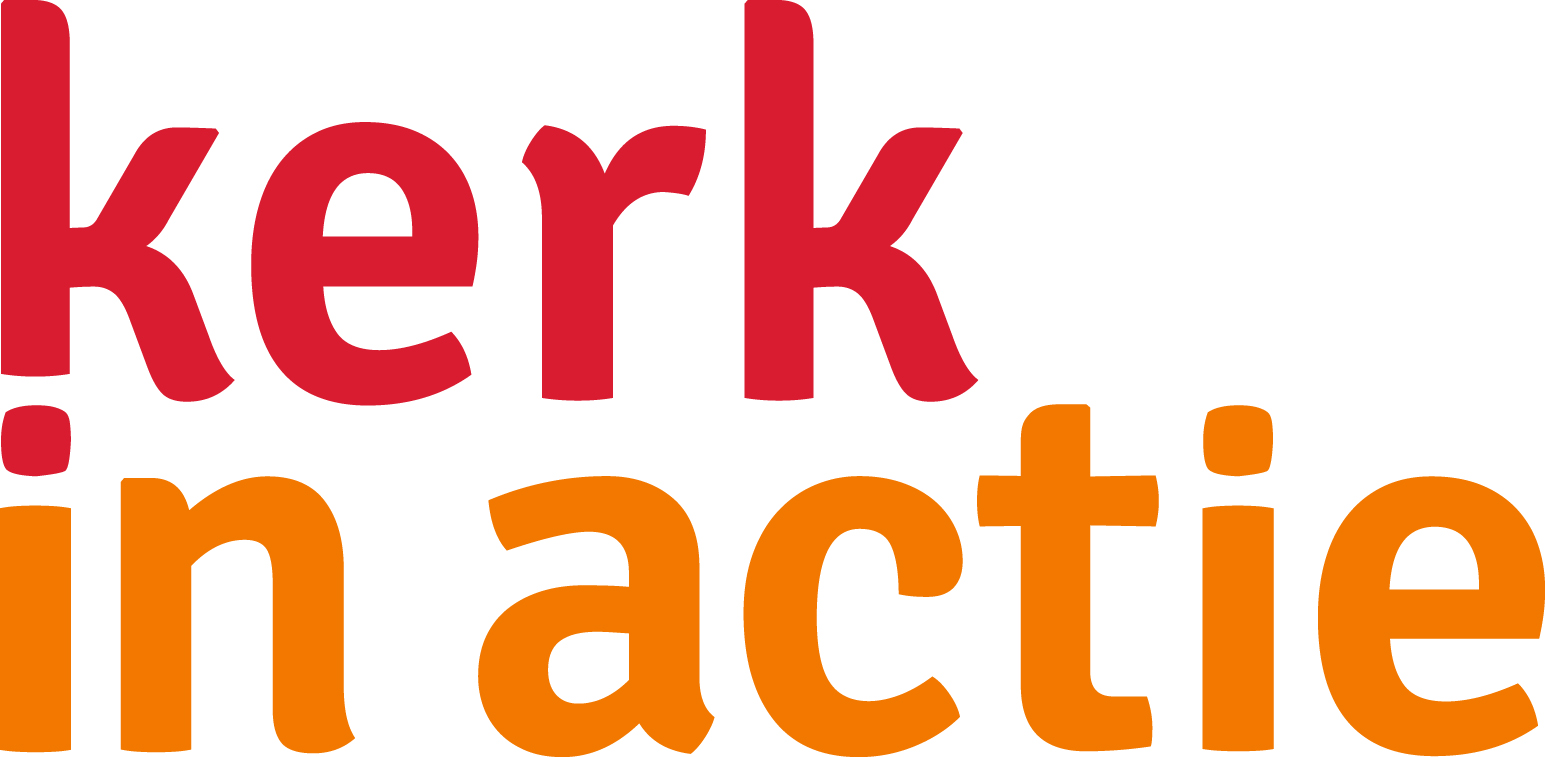 
Een contextuele bijbelstudie over vragen en ontvangenBekijk ook de algemene instructie voor een bijbelstudie op www.kerkinactie.nl/bijbellezen. Daar vindt u aanwijzingen om de bijbelstudie te begeleiden. Bereid het goed voor en let met name op hoeveel tijd er is. Het is aan te raden zeker twee uur in te plannen, of anders het programma over twee avonden te verdelen. Maak van te voren keuzes en een tijdspad. Deze opzet is een leidraad, natuurlijk kunt u de opzet ook aanvullen of aanpassen aan de groep. Nodig: Papier, bijbels, kaars. Print indien gewenst de bijbeltekst en eventueel ook de vragen 1 t/m 6 voor het groepswerk uit.Bijbelstudie over Vragen en Ontvangen Lucas 11: 1 - 13 Stap 1: Openen en kennismakenSteek de kaars aan als teken van Gods licht in ons leven. Neem tijd om (nader) kennis te maken. Spreek een gebed uit en/of zing een lied met elkaar. ZIEN - Verkennen van het eigen verhaalStap 2: Introductie en contextBespreek met elkaar de volgende vragen: in welke situaties moet jij een ander vragen iets voor jou te doen of jou iets te geven? Wat voor gevoel geeft het jou om te moeten vragen? Welke positieve en negatieve kanten zitten er aan vragen en ontvangen? In welke situaties ben jij degene die iets te geven heeft aan een ander?Vraag je wel eens iets aan God? IN GESPREK MET DE TEKST - Verkennen van het bijbelverhaalStap 3: De Bijbel openenLees met elkaar Lucas 11: 1 - 13Stap 4: De tekst bestuderenVraag: waar gaat deze tekst over? Vraag alle aanwezigen één woord te noemen. Verzamel deze woorden op een flapover. Stap 5: In kleine groepjes de tekst bestuderen (3-6 personen). Geef de groepjes de volgende vragen mee: wat vragen de leerlingen aan Jezus? wat leert Jezus zijn leerlingen aan God vragen?wat is de houding van degene die vraagt volgens Jezus? wat is de reactie van degene die geeft? Kijk eens terug naar het voorafgaande hoofdstuk, Lucas 10. Waarover gaat het in dat hoofdstuk? Lucas tekent een deel van het Onze Vader op. Wat ontbreekt?Schrijf de antwoorden op een groot vel papier.Stap 6: Terugkoppeling vanuit de kleine groepjes naar de grote groepDe groepjes presenteren elkaar de antwoorden of wanneer er weinig tijd is vertellen ze elkaar wat hen het meest opviel/ is bijgebleven van het gesprek dat ze hadden.HANDELEN - Samen werken aan veranderingStap 7: Terugkoppelen aan eigen levenWat leert de tekst je over vragen?Wat leert de tekst je over ontvangen?Wat kunnen wij doen om een ander te geven wat hij of zij nodig geeft?- Formuleer met elkaar een gebed om mee af te sluiten.  Stap 8: Sluit af met het gebed dat je samen hebt gemaakt.Achtergrondinformatie: VolgtDeze bijbelstudie is gemaakt door ds. Geertje de Vries